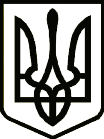 УкраїнаПРИЛУЦЬКА РАЙОННА ДЕРЖАВНА АДМІНІСТРАЦІЯ ЧЕРНІГІВСЬКОЇ ОБЛАСТІРОЗПОРЯДЖЕННЯПро придбання чекової книжкиВідповідно до вимог постанови Правління Національного банку України від        29 грудня 2017 року №148 «Про затвердження Положення про ведення касових операцій у національній валюті в Україні» зі змінами, з метою забезпечення належного ведення касових операцій та отримання готівкових коштів в банківській установі  з о б о в  я з у ю:1. Фінансовий відділ райдержадміністрації профінансувати райдержадміністрацію в сумі 150,00 грн. (сто п’ятдесят грн. 00 коп.) за рахунок коштів, що виділяються на фінансування інших видатків по КПКВК МБ 0210180 «Інша діяльність у сфері державного управління» КЕКВ 2210-150,00 грн.2.  Контроль за виконанням даного розпорядження покласти на керівника апарату райдержадміністрації.Голова  	                                                                                             Олеся КІСЛЕНКО від01 березня2021 р.      Прилуки			      №77